
Manitoba Reading Association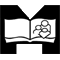 Call for Nominations to the BOARD: Vice-PresidentINFORMATION PACKAGEEvery Manitoban a Literate Manitoban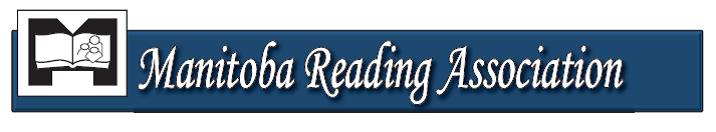 MRA is a provincial council of the International Literacy AssociationAre you interested in networking with others with the intent to promote the development of literacy throughout the province with our local councils? Share your passion, skills, and experiences.The Nominating Committee of the Manitoba Reading Council (MRA) is accepting applications to serve as VICE-PRESIDENT on its volunteer board with elections taking place May 4th, 2019.  The Vice-President serves the provincial council for a 4-year term serving 1 year terms as vice president, president elect, president and past president.  The Role of Vice-PresidentThe Vice-President is a provincial council officer and serves on the executive committee. Duties include attending a minimum of 4 meetings a year plus an AGM typically on a Saturday in order to promote or review initiatives that the executive includes in their strategic plan.  This may include working as a team to promote professional development, a review of resources, or showcasing literacy leaders. All executive members are required to be a member of the International Literacy Association.  Talk to a MRA Executive member to find out more about this rewarding position.The nomination form and should be sent to:Mrs. Lisa Carlson, MRA President, lcarlson@prsdmb.caForms should be submitted before May 4th, 2019Official MRA Nomination/Application Form – 2019I hereby nominate or wish to apply: (please print or type)Name of Nominee/ApplicantHome Address 			City                       	Province		Postal CodeHome or Cell Telephone			Work Telephone		Email AddressFor the office of Vice-PresidentSubmitted by:             ILA membership # Telephone: 	Email Address: Nominee ConsentI hereby agree to be a candidate for the MRA position of Vice-President for the term of the office specified and state that the information on this form is accurate. I will represent MRA in a positive and professional manner. I am and will continue to be a current member of a local council/MRA, and ILA. As of this date, I am a member of:	International Literacy Association (ILA) 	Membership Number: 						Expiration Date: 	The  Reading Council (Local or Special Interest)Signature_______________________________________ Date ________________________							This form MUST be received by May 4, 2019